РЕШЕНИЕРассмотрев протест прокурора города Петропавловска-Камчатского
от 14.03.2018 № 7/42-22-04-18 на решение Городской Думы Петропавловск-Камчатского городского округа от 26.10.2016 № 1095-р «О принятии Регламента Городской Думы Петропавловск-Камчатского городского округа», в соответствии                  со статьями 18, 70 Регламента Городской Думы Петропавловск-Камчатского городского округа Городская Дума Петропавловск-Камчатского городского округРЕШИЛА:1. Протест прокурора города Петропавловска-Камчатского от 14.03.2018                           № 7/42-22-04-18 на решение Городской Думы Петропавловск-Камчатского городского округа от 26.10.2016 № 1095-р «О принятии Регламента Городской Думы Петропавловск-Камчатского городского округа» удовлетворить.2. Создать рабочую группу по разработке Регламента Городской Думы Петропавловск-Камчатского городского округа в следующем составе:представитель прокуратуры города Петропавловска-Камчатского                                                 (по согласованию).3. Рабочей группе разработать указанный в пункте 2 настоящего решения проект решения и представить его председателю Городской Думы Петропавловск-Камчатского городского округа для внесения на рассмотрение очередной сессии Городской Думы Петропавловск-Камчатского городского округа.4. Председателю Городской Думы Петропавловск-Камчатского городского округа направить прокурору города Петропавловска-Камчатского сообщение
об итогах рассмотрения протеста прокурора города Петропавловска-Камчатского
от 14.03.2018 № 7/42-22-04-18 на решение Городской Думы Петропавловск-Камчатского городского округа от 26.10.2016 № 1095-р «О принятии Регламента Городской Думы Петропавловск-Камчатского городского округа».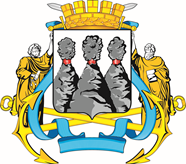 ГОРОДСКАЯ ДУМАПЕТРОПАВЛОВСК-КАМЧАТСКОГО ГОРОДСКОГО ОКРУГАот 21.03.2018 № 145-р7-я сессияг.Петропавловск-КамчатскийО протесте прокурора города Петропавловска-Камчатского от 14.03.2018 № 7/42-22-04-18                         на решение Городской Думы Петропавловск-Камчатского городского округа от 26.10.2016                   № 1095-р «О принятии Регламента Городской Думы Петропавловск-Камчатского городского округа»председатель рабочей группы:председатель рабочей группы:председатель рабочей группы:Воровский А.В.-заместитель председателя Городской Думы Петропавловск-Камчатского городского округа – председатель Комитета Городской Думы Петропавловск-Камчатского городского округа                       по местному самоуправлению и социальной политике;заместители председателя рабочей группы:заместители председателя рабочей группы:заместители председателя рабочей группы:Брызгин К.В.Прудкий Д.А.--заместитель Главы администрации Петропавловск-Камчатского городского округа - руководитель Управления делами администрации Петропавловск-Камчатского городского округа;заместитель председателя Городской Думы Петропавловск-Камчатского городского округа – председатель Комитета по городскому и жилищно-коммунальному хозяйству;секретарь рабочей группы: секретарь рабочей группы: секретарь рабочей группы: Иванков Т.П.-советник отдела аппарата Городской Думы Петропавловск-Камчатского городского округа                        по организационно-правовому обеспечения органов Городской Думы и депутатских объединений;члены рабочей группы:члены рабочей группы:члены рабочей группы:Воронов Д.М. -депутат Городской Думы Петропавловск-Камчатского городского округа по избирательному округу № 6;Гаспарян А.А.-заместитель начальника правового отдела Управления делами администрации Петропавловск-Камчатского городского округа;Головань А.А.Гусейнов Р.В.--руководитель аппарата Городской Думы Петропавловск-Камчатского городского округа;депутат Городской Думы Петропавловск-Камчатского городского округа по единому муниципальному избирательному округу;Ерш А.Ю.Красавина Т.Н.Кронов А.А.Лыскович В.В.Наумов А.Б.Тур Е.А.------исполняющая обязанности заместителя руководителя аппарата Городской Думы Петропавловск-Камчатского городского округа – начальника юридического отдела;начальник отдела методологии и правового обеспечения Управления финансов администрации Петропавловск-Камчатского городского округа;депутат Городской Думы Петропавловск-Камчатского городского округа по избирательному округу № 3;председатель Контрольно-счетной палаты Петропавловск-Камчатского городского округа;депутат Городской Думы Петропавловск-Камчатского городского округа по единому муниципальному избирательному округу;заместитель руководителя Управления делами  администрации Петропавловск-Камчатского городского округа;Председатель Городской ДумыПетропавловск-Камчатскогогородского округаГ.В. Монахова